”Moldova Optometry Day”: simpozion14:00-14:30 Târgul de cariere cu angajatori potențiali din domeniul optometriei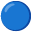 14:30-16:00 Seminare tematice:- Rolul optometristului în servicii medicale de calitate- Reușitele optometriștilor din Moldova 2023-2024- Metode fundamentale de investigații în optometrie16:00-16:15 Pauză16:15-18:00 Workshop „Metode fundamentale de investigații în  optometrie”